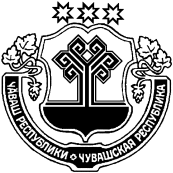 В соответствии с Федеральным законом от 06 октября 2003 года № 131-ФЗ «Об общих принципах организации местного самоуправления в Российской Федерации», законом Чувашской Республики от 18 октября 2004 года № 19 «Об организации местного самоуправления в Чувашской Республике», Уставом Шумерлинского района Чувашской РеспубликиСобрание депутатов Шумерлинского районаЧувашской Республики решило:Внести в План работы Собрания депутатов Шумерлинского района на 2019 год, утвержденный решением Собрания депутатов Шумерлинского района от 28.02.2019 № 53/9 следующие изменения:- приложение к решению Собрания депутатов Шумерлинского района от 28.02.2019 № 53/9 изложить в следующей редакции в соответствии с приложением к настоящему решению.Настоящее решение вступает в силу после его подписания.Глава Шумерлинского района                                                                                 Б.Г.ЛеонтьевПриложение к решению Собрания депутатов Шумерлинского района от ___.___.2019 года № «Приложение к решению Собрания депутатов Шумерлинского района от 28.02.2019 № 53/9 План работы Собрания депутатов Шумерлинского района на 2019 годЧĂВАШ РЕСПУБЛИКИÇĚМĚРЛЕ РАЙОНĚЧĂВАШ РЕСПУБЛИКИÇĚМĚРЛЕ РАЙОНĚЧУВАШСКАЯ РЕСПУБЛИКАШУМЕРЛИНСКИЙ РАЙОНЧУВАШСКАЯ РЕСПУБЛИКАШУМЕРЛИНСКИЙ РАЙОНÇĚМĚРЛЕ  РАЙОНĚНДЕПУТАТСЕН ПУХĂВĚЙЫШĂНУ30.08.2019  №  59/1Çемěрле хулиÇĚМĚРЛЕ  РАЙОНĚНДЕПУТАТСЕН ПУХĂВĚЙЫШĂНУ30.08.2019  №  59/1Çемěрле хулиСОБРАНИЕ ДЕПУТАТОВ ШУМЕРЛИНСКОГО РАЙОНАРЕШЕНИЕ30.08.2019  №  59/1город ШумерляСОБРАНИЕ ДЕПУТАТОВ ШУМЕРЛИНСКОГО РАЙОНАРЕШЕНИЕ30.08.2019  №  59/1город ШумерляО внесении изменений в План работы Собрания депутатов Шумерлинского района на 2019 год, утвержденный решением Собрания депутатов Шумерлинского района от 28.02.2019 № 53/9О внесении изменений в План работы Собрания депутатов Шумерлинского района на 2019 год, утвержденный решением Собрания депутатов Шумерлинского района от 28.02.2019 № 53/9№ п/пОсновные вопросы для рассмотрения на заседаниях Собрания депутатовОтветственный за подготовку(по согласованию)I квартал 2019 г.I квартал 2019 г.I квартал 2019 г.1.«О внесении изменений в бюджет  Шумерлинского района Чувашской Республики на 2019 год и на плановый период 2020 и 2021 годов»Финансовый отдел администрации Шумерлинского района2.«О внесении изменений в решение Собрания депутатов Шумерлинского района от 15.11.2016 № 15/3 «Об утверждении Порядка определения размера арендной платы за земельные участки, находящиеся в муниципальной собственности Шумерлинского района Чувашской Республики, предоставленные без проведения торгов»Отдел экономики, имущественных и земельных отношений администрации Шумерлинского районаII квартал 2019 г.II квартал 2019 г.II квартал 2019 г.1.«О внесении изменений в бюджет  Шумерлинского района Чувашской Республики на 2019 год и на плановый период 2020 и 2021 годов»Финансовый отдел администрации Шумерлинского района2.«О внесении изменений в Устав Шумерлинского района Чувашской Республики»Отдел информационного и правового обеспечения администрации Шумерлинского района3.Об утверждении отчета об исполнении бюджета  Шумерлинского района  за 2018 годФинансовый отдел администрации Шумерлинского районаIII квартал 2019 г.III квартал 2019 г.III квартал 2019 г.1.«О внесении изменений в бюджет  Шумерлинского района Чувашской Республики на 2019 год и на плановый период 2020 и 2021 годов»Финансовый отдел администрации Шумерлинского района2.«О внесении изменений и дополнений в Устав Шумерлинского района Чувашской Республики»Отдел информационного и правового обеспечения администрации Шумерлинского районаIVквартал 2019 г.IVквартал 2019 г.IVквартал 2019 г.1.О внесении изменений в Положение «О вопросах налогового регулирования в Шумерлинском районе, отнесенных законодательством Российской Федерации о налогах и сборах к ведению органов местного самоуправления»Финансовый отдел администрации Шумерлинского района2.О внесении изменений в Положение «О регулировании бюджетных правоотношений в Шумерлинском районе Чувашской Республики»Финансовый отдел администрации Шумерлинского района3.О базовом размере платы за пользование жилым помещением (платы за наем) для нанимателей жилых помещений и коэффициенте соответствия платы, учитывающий социально-экономические условия в Шумерлинском районеОтдел экономики, имущественных и земельных отношений администрации Шумерлинского района4.О прогнозном плане (программе) приватизации муниципального имущества Шумерлинского района Чувашской Республики на 2019 годОтдел экономики, имущественных и земельных отношений администрации Шумерлинского района